المملكة العربية السعودية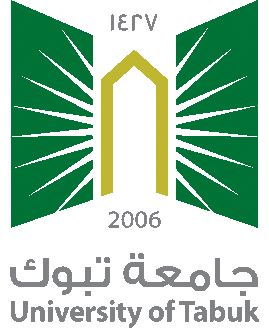   جامعة تبوك                                                                                                     			                     الشؤون المالية       وحدة  التمويل الذاتي 		                                               						         نموذج رقم ( 1/ ب )                                                                                                                                                                                			                                           						                                        التاريخ : ..../..../....14هـ		                                                                                                                                                             الرقم ....................مسير صرف استحقاق مكافأة التدريس               سند استلام صرف مكافأة تدريس  للموضحة  أسمائهم أدناه للفترة من (    /    /     14 هـ إلى    /     /       14هـ            الموظف المختص بالجهة 			    الختم	                                وحدة التدقيق والمراجعة  	        	  مدير الشئون الإدارية والمالية              ..............................			                                                            ....................................                                    .......................................                        مالرقم الوظيفيالاسم رباعيا حسب الهويةالمرتبة العلميةعدد الساعاتمكافأة الساعةإجماليالاستحقاقاسم البنكاسم البنكرقم حساب الايبانرقم حساب الايباناسم المستلمرقم الشيكالجوالالتوقيع123456789الإجمالـــي /الإجمالـــي /الإجمالـــي /الإجمالـــي /الإجمالـــي /الإجمالـــي /